Liceul Teoretic Republican ”ARISTOTEL” 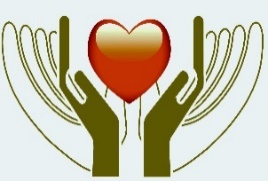 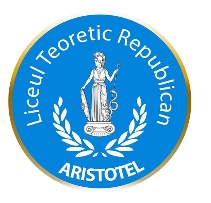 Raport despre activitățile voluntarului ............................Anul școlar ......................Nr.Denumirea activității de voluntariatLocul desfășurării activității de voluntariatTipul  activității de voluntariatNr.  de oreCalificativ1.Festivalul Internațional „Bucurie cel mici”, Ediția a II-a, organizată de ONG ”Speranțele copiilor”Grădina Publică Ștefan cel Mare, or. ChișinăuElaborarea scenariului, participarea în calitate de prezentatoare, elaborarea ecusoanelor și a diplomelor.20 oreFoarte bine2.Festivalul Internațional de Folclor „Întâlniri Bucovinene”, ediția a XVI-aGrădina Publică Ștefan cel Mare, or. Chișinău Repartizarea pliantelor, participare în calitate de prezentatoare, elaborarea ecusoanelor și diplomelor, organizarea Paradei Portului Popular.15 oreFoarte bine3.Organizarea Decadei Drepturilor Copiilor, în colaborare cu liceele partenereLiceul AȘM, Biblioteca instituțieiAmenajarea holului și a bibliotecii, informarea participanților, realizare unui flash-mob, redactarea unui articol pentru site8  oreBine5.Conferința Clubului „LAŞM-tonix”, în colaborare cu Liceul ”SpiruHaret”Liceul AȘMCoordonarea grupului de elevi, redactarea materialelor și organizarea activității de totalizare din instituție10 oreFoarte bine6.Mentorat la chitarăLiceul AȘMOferirea lecțiilor de chitară elevilor din Liceul AȘM și organizarea concertului festiv15 oreFoarte bine7.Organizarea festivității „Ziua profesorului”Liceul AȘMPregătirea scenariului, moderarea evenimentului, decorarea spațiului.8 oreFoarte bine8.Jocul virtual „Cyber Olympics” cu elevii de vârstă școlară medieChișinău, Guvernul RME-Government Center MoldovaÎnregistrarea participanților și instruirea lor la calculatoare; supravegherea concurenților pe parcursul jocului și înmânarea premiilor.6 oreFoarte bine9.Ediția a II-a a Forumului pe Inovații în Guvernare: „Sporirea Inovației în Sectorul Public”ChișinăuE-Government Center MoldovaÎntâmpinarea invitaților și înregistraea lor lor, pregătirea materialelor și difuzarea lor. Organizarea sălii și scrierea raportului rzumativ.7 oreFoarte bine10.Proiectul „e-Academy” al GirlsGoIT ChișinăuCentrul de Informare și Access Moldo-CoreeanElaborarea Curriculum-ui, amenajarea spațiului și informarea trainerilor, selectarea participanților, activitatea în calitate de trainer, elaborarea raportului45 oreFoarte bineTotal: 129 ore                                                 Calificativ general  Foarte bineCoordonator voluntariat: Pavel CERBUȘCA .....................................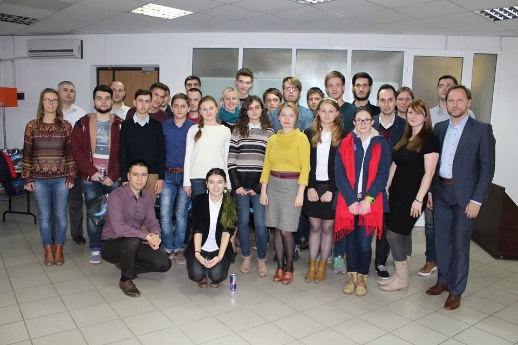 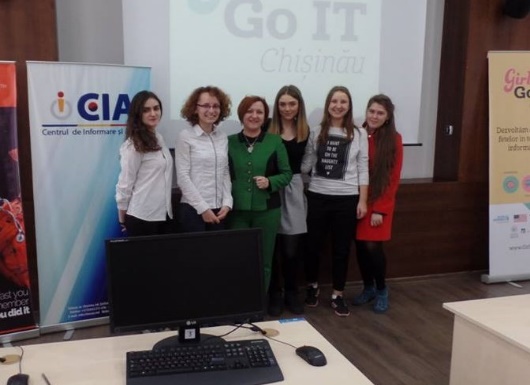 Total: 129 ore                                                 Calificativ general  Foarte bineCoordonator voluntariat: Pavel CERBUȘCA .....................................Total: 129 ore                                                 Calificativ general  Foarte bineCoordonator voluntariat: Pavel CERBUȘCA .....................................Total: 129 ore                                                 Calificativ general  Foarte bineCoordonator voluntariat: Pavel CERBUȘCA .....................................Total: 129 ore                                                 Calificativ general  Foarte bineCoordonator voluntariat: Pavel CERBUȘCA .....................................Total: 129 ore                                                 Calificativ general  Foarte bineCoordonator voluntariat: Pavel CERBUȘCA .....................................Total: 129 ore                                                 Calificativ general  Foarte bineCoordonator voluntariat: Pavel CERBUȘCA .....................................